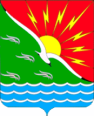 СОВЕТ ДЕПУТАТОВМУНИЦИПАЛЬНОГО ОБРАЗОВАНИЯЭНЕРГЕТИКСКИЙ ПОССОВЕТ НОВООРСКОГО РАЙОНА ОРЕНБУРГСКОЙ ОБЛАСТИР Е Ш Е Н И Е 27.02.2019                          п. Энергетик                                   №  258 О внесении изменений и дополнений в решение Совета депутатов муниципального образования Энергетикский поссовет Новоорского района Оренбургской области от 17.12.2018 г.  № 249 «О бюджете муниципального образования Энергетикский поссовет Новоорского района Оренбургской области на 2019 год и плановый период 2020-2021 годов»В  соответствии  со  статьей  52 Федерального закона от 06 октября 2003г. № 131-ФЗ «Об общих принципах организации местного самоуправления в Российской Федерации», руководствуясь статьями 22, 27, 52 Устава муниципального образования Энергетикский поссовет Новоорского района  Оренбургской области, Совет депутатов муниципального образования Энергетикский поссовет Новоорского района Оренбургской области,Р Е Ш И Л:В решение Совета депутатов муниципального образования Энергетикский поссовет Новоорского района Оренбургской области от 17.12.2018г. № 249 «О бюджете муниципального образования    Энергетикский поссовет Новоорского района Оренбургской области на 2019 год и плановый период 2020-2021 годов» (далее по тексту Решение) внести следующие изменения:1.1. В пункте 1:	- сочетание «в сумме 33 892 151,00    рублей» заменить на сочетание «в 35 992 551,00  рублей»;- сочетание «в сумме 34 675 364,00    рублей» заменить на сочетание «в сумме 36 918 700,70  рублей»;- Прогнозируемый дефицит бюджета муниципального образования Энергетикский поссовет на 2019 год в сумме 926 149,70 рублей;1.2. Приложения № 1, № 5, № 6, № 9 к Решению изложить  в новой  редакции  согласно приложениям № 1 , №2, № 3, № 4 к настоящему решению.2.Установить, что настоящее решение вступает в силу после его обнародования.3.Контроль за исполнением решения возложить на комиссию  по  бюджету, экономике, поселковому хозяйству и муниципальной собственности.Глава муниципального образования – Председатель Совета депутатов  муниципального образования                                               А.В. Гоношилкин                         Приложение №1              Приложение №1              Приложение №1              Приложение №1              Приложение №1              Приложение №1 к  решению Совета депутатов Энергетикский поссовет Новоорского района Оренбургской области  к  решению Совета депутатов Энергетикский поссовет Новоорского района Оренбургской области  к  решению Совета депутатов Энергетикский поссовет Новоорского района Оренбургской области  к  решению Совета депутатов Энергетикский поссовет Новоорского района Оренбургской области  к  решению Совета депутатов Энергетикский поссовет Новоорского района Оренбургской области  к  решению Совета депутатов Энергетикский поссовет Новоорского района Оренбургской области  О внесении изменений и дополнений в решение Совета депутатов муниципального образования Энергетикский поссовет Новоорского района Оренбургской области  от 17.12.2018г. № 249 «О  бюджете муниципального образования Энергетикский поссовет Новоорского района Оренбургской области  на 2019 год и плановый период 2020-2021 годов"О внесении изменений и дополнений в решение Совета депутатов муниципального образования Энергетикский поссовет Новоорского района Оренбургской области  от 17.12.2018г. № 249 «О  бюджете муниципального образования Энергетикский поссовет Новоорского района Оренбургской области  на 2019 год и плановый период 2020-2021 годов"О внесении изменений и дополнений в решение Совета депутатов муниципального образования Энергетикский поссовет Новоорского района Оренбургской области  от 17.12.2018г. № 249 «О  бюджете муниципального образования Энергетикский поссовет Новоорского района Оренбургской области  на 2019 год и плановый период 2020-2021 годов"О внесении изменений и дополнений в решение Совета депутатов муниципального образования Энергетикский поссовет Новоорского района Оренбургской области  от 17.12.2018г. № 249 «О  бюджете муниципального образования Энергетикский поссовет Новоорского района Оренбургской области  на 2019 год и плановый период 2020-2021 годов"О внесении изменений и дополнений в решение Совета депутатов муниципального образования Энергетикский поссовет Новоорского района Оренбургской области  от 17.12.2018г. № 249 «О  бюджете муниципального образования Энергетикский поссовет Новоорского района Оренбургской области  на 2019 год и плановый период 2020-2021 годов"О внесении изменений и дополнений в решение Совета депутатов муниципального образования Энергетикский поссовет Новоорского района Оренбургской области  от 17.12.2018г. № 249 «О  бюджете муниципального образования Энергетикский поссовет Новоорского района Оренбургской области  на 2019 год и плановый период 2020-2021 годов"от 27.02.2019г. № 258от 27.02.2019г. № 258от 27.02.2019г. № 258от 27.02.2019г. № 258от 27.02.2019г. № 258от 27.02.2019г. № 258ИСТОЧНИКИ ВНУТРЕННЕГО ФИНАНСИРОВАНИЯ ДЕФИЦИТА  БЮДЖЕТА МУНИЦИПАЛЬНОГО ОБРАЗОВАНИЯ ЭНЕРГЕТИКСКИЙ ПОССОВЕТ  НА 2019 ГОД  И ПЛАНОВЫЙ ПЕРИОД 2020-2021 ГОДОВ                                                                                                                               (руб.)                                             ИСТОЧНИКИ ВНУТРЕННЕГО ФИНАНСИРОВАНИЯ ДЕФИЦИТА  БЮДЖЕТА МУНИЦИПАЛЬНОГО ОБРАЗОВАНИЯ ЭНЕРГЕТИКСКИЙ ПОССОВЕТ  НА 2019 ГОД  И ПЛАНОВЫЙ ПЕРИОД 2020-2021 ГОДОВ                                                                                                                               (руб.)                                             ИСТОЧНИКИ ВНУТРЕННЕГО ФИНАНСИРОВАНИЯ ДЕФИЦИТА  БЮДЖЕТА МУНИЦИПАЛЬНОГО ОБРАЗОВАНИЯ ЭНЕРГЕТИКСКИЙ ПОССОВЕТ  НА 2019 ГОД  И ПЛАНОВЫЙ ПЕРИОД 2020-2021 ГОДОВ                                                                                                                               (руб.)                                             ИСТОЧНИКИ ВНУТРЕННЕГО ФИНАНСИРОВАНИЯ ДЕФИЦИТА  БЮДЖЕТА МУНИЦИПАЛЬНОГО ОБРАЗОВАНИЯ ЭНЕРГЕТИКСКИЙ ПОССОВЕТ  НА 2019 ГОД  И ПЛАНОВЫЙ ПЕРИОД 2020-2021 ГОДОВ                                                                                                                               (руб.)                                             ИСТОЧНИКИ ВНУТРЕННЕГО ФИНАНСИРОВАНИЯ ДЕФИЦИТА  БЮДЖЕТА МУНИЦИПАЛЬНОГО ОБРАЗОВАНИЯ ЭНЕРГЕТИКСКИЙ ПОССОВЕТ  НА 2019 ГОД  И ПЛАНОВЫЙ ПЕРИОД 2020-2021 ГОДОВ                                                                                                                               (руб.)                                             ИСТОЧНИКИ ВНУТРЕННЕГО ФИНАНСИРОВАНИЯ ДЕФИЦИТА  БЮДЖЕТА МУНИЦИПАЛЬНОГО ОБРАЗОВАНИЯ ЭНЕРГЕТИКСКИЙ ПОССОВЕТ  НА 2019 ГОД  И ПЛАНОВЫЙ ПЕРИОД 2020-2021 ГОДОВ                                                                                                                               (руб.)                                             № кода№ кодаНаименование источникаНаименование источникаНаименование источника2019 год2020 год2020 год2020 год2021 год000 01 00 00 00 00 0000 000000 01 00 00 00 00 0000 000ИСТОЧНИКИ ВНУТРЕННЕГО ФИНАНСИРОВАНИЯ ДЕФИЦИТОВ БЮДЖЕТОВИСТОЧНИКИ ВНУТРЕННЕГО ФИНАНСИРОВАНИЯ ДЕФИЦИТОВ БЮДЖЕТОВИСТОЧНИКИ ВНУТРЕННЕГО ФИНАНСИРОВАНИЯ ДЕФИЦИТОВ БЮДЖЕТОВ926 149,70000 01 03 00 00 00 0000 000000 01 03 00 00 00 0000 000Бюджетные кредиты от других бюджетов бюджетной системы Российской ФедерацииБюджетные кредиты от других бюджетов бюджетной системы Российской ФедерацииБюджетные кредиты от других бюджетов бюджетной системы Российской Федерации000 01 03 00 00 00 0000 700000 01 03 00 00 00 0000 700Получение бюджетных кредитов от других бюджетов бюджетной системы Российской Федерации в валюте Российской ФедерацииПолучение бюджетных кредитов от других бюджетов бюджетной системы Российской Федерации в валюте Российской ФедерацииПолучение бюджетных кредитов от других бюджетов бюджетной системы Российской Федерации в валюте Российской Федерации000 01 03 00 00 10 0000 710000 01 03 00 00 10 0000 710Получение  кредитов от других бюджетов бюджетной системы Российской Федерации бюджетами муниципальных районов в валюте Российской ФедерацииПолучение  кредитов от других бюджетов бюджетной системы Российской Федерации бюджетами муниципальных районов в валюте Российской ФедерацииПолучение  кредитов от других бюджетов бюджетной системы Российской Федерации бюджетами муниципальных районов в валюте Российской Федерации000 01 03 00 00 00 0000 800000 01 03 00 00 00 0000 800Погашение бюджетных кредитов, полученных от других бюджетов бюджетной системы Российской Федерации в валюте Российской ФедерацииПогашение бюджетных кредитов, полученных от других бюджетов бюджетной системы Российской Федерации в валюте Российской ФедерацииПогашение бюджетных кредитов, полученных от других бюджетов бюджетной системы Российской Федерации в валюте Российской Федерации000 01 03 00 00 10 0000 810000 01 03 00 00 10 0000 810Погашение бюджетами муниципальных районов кредитов от других бюджетов бюджетной системы Российской Федерации в валюте Российской ФедерацииПогашение бюджетами муниципальных районов кредитов от других бюджетов бюджетной системы Российской Федерации в валюте Российской ФедерацииПогашение бюджетами муниципальных районов кредитов от других бюджетов бюджетной системы Российской Федерации в валюте Российской Федерации000 01 05 00 00 00 0000 000000 01 05 00 00 00 0000 000Изменение остатков средств на счетах по учету средств бюджетаИзменение остатков средств на счетах по учету средств бюджетаИзменение остатков средств на счетах по учету средств бюджета926 149,70000 01 05 00 00 00 0000 500000 01 05 00 00 00 0000 500Увеличение остатков средств бюджетовУвеличение остатков средств бюджетовУвеличение остатков средств бюджетов-35 992 551,00000 01 05 02 00 00 0000 500000 01 05 02 00 00 0000 500Увеличение прочих остатков средств бюджетовУвеличение прочих остатков средств бюджетовУвеличение прочих остатков средств бюджетов-35 992 551,00000 01 05 02 01 00 0000 510000 01 05 02 01 00 0000 510Увеличение прочих остатков денежных средств бюджетовУвеличение прочих остатков денежных средств бюджетовУвеличение прочих остатков денежных средств бюджетов-35 992 551,00000 01 05 02 01 10 0000 510000 01 05 02 01 10 0000 510Увеличение прочих остатков денежных средств бюджетов поселенийУвеличение прочих остатков денежных средств бюджетов поселенийУвеличение прочих остатков денежных средств бюджетов поселений-35 992 551,00000 01 05 00 00 00 0000 600000 01 05 00 00 00 0000 600Уменьшение остатков средств бюджетаУменьшение остатков средств бюджетаУменьшение остатков средств бюджета36 918 700,70000 01 05 02 00 00 0000 600000 01 05 02 00 00 0000 600Уменьшение прочих остатков средств бюджетовУменьшение прочих остатков средств бюджетовУменьшение прочих остатков средств бюджетов36 918 700,70000 01 05 02 01 00 0000 610000 01 05 02 01 00 0000 610Уменьшение прочих остатков денежных средств бюджетовУменьшение прочих остатков денежных средств бюджетовУменьшение прочих остатков денежных средств бюджетов36 918 700,70000 01 05 02 01 10 0000 610000 01 05 02 01 10 0000 610Уменьшение прочих остатков денежных средств бюджетов поселенийУменьшение прочих остатков денежных средств бюджетов поселенийУменьшение прочих остатков денежных средств бюджетов поселений36 918 700,70                                                                                                                                                                                   Приложение № 3к решению Совета депутатов Энергетикский поссовет Новоорского района Оренбургской области                                                                                                                                                                                     Приложение № 3к решению Совета депутатов Энергетикский поссовет Новоорского района Оренбургской области  О внесении изменений и дополнений в решение Совета депутатов муниципального образования Энергетикский поссовет Новоорского района Оренбургской области от 17.12.2018г. № 249"О  бюджете муниципального образованияО внесении изменений и дополнений в решение Совета депутатов муниципального образования Энергетикский поссовет Новоорского района Оренбургской области от 17.12.2018г. № 249"О  бюджете муниципального образованияЭнергетикский поссовет Новоорского района Оренбургской области на 2019 год и плановый период 2020-2021 годов"от 27.02.2019г. № 258от 27.02.2019г. № 258Распределение бюджетных ассигнований  бюджета поселения  по разделам, подразделам, целевым статьям  (муниципальным программам муниципального образования Энергетикский поссовет и непрограммным направлениям деятельности),группам и подгруппам   видов расходов классификации расходов на 2019 год и плановый период  2020 – 2021 годов (руб.)Распределение бюджетных ассигнований  бюджета поселения  по разделам, подразделам, целевым статьям  (муниципальным программам муниципального образования Энергетикский поссовет и непрограммным направлениям деятельности),группам и подгруппам   видов расходов классификации расходов на 2019 год и плановый период  2020 – 2021 годов (руб.)Распределение бюджетных ассигнований  бюджета поселения  по разделам, подразделам, целевым статьям  (муниципальным программам муниципального образования Энергетикский поссовет и непрограммным направлениям деятельности),группам и подгруппам   видов расходов классификации расходов на 2019 год и плановый период  2020 – 2021 годов (руб.)Распределение бюджетных ассигнований  бюджета поселения  по разделам, подразделам, целевым статьям  (муниципальным программам муниципального образования Энергетикский поссовет и непрограммным направлениям деятельности),группам и подгруппам   видов расходов классификации расходов на 2019 год и плановый период  2020 – 2021 годов (руб.)Распределение бюджетных ассигнований  бюджета поселения  по разделам, подразделам, целевым статьям  (муниципальным программам муниципального образования Энергетикский поссовет и непрограммным направлениям деятельности),группам и подгруппам   видов расходов классификации расходов на 2019 год и плановый период  2020 – 2021 годов (руб.)Распределение бюджетных ассигнований  бюджета поселения  по разделам, подразделам, целевым статьям  (муниципальным программам муниципального образования Энергетикский поссовет и непрограммным направлениям деятельности),группам и подгруппам   видов расходов классификации расходов на 2019 год и плановый период  2020 – 2021 годов (руб.)Распределение бюджетных ассигнований  бюджета поселения  по разделам, подразделам, целевым статьям  (муниципальным программам муниципального образования Энергетикский поссовет и непрограммным направлениям деятельности),группам и подгруппам   видов расходов классификации расходов на 2019 год и плановый период  2020 – 2021 годов (руб.)Распределение бюджетных ассигнований  бюджета поселения  по разделам, подразделам, целевым статьям  (муниципальным программам муниципального образования Энергетикский поссовет и непрограммным направлениям деятельности),группам и подгруппам   видов расходов классификации расходов на 2019 год и плановый период  2020 – 2021 годов (руб.)Распределение бюджетных ассигнований  бюджета поселения  по разделам, подразделам, целевым статьям  (муниципальным программам муниципального образования Энергетикский поссовет и непрограммным направлениям деятельности),группам и подгруппам   видов расходов классификации расходов на 2019 год и плановый период  2020 – 2021 годов (руб.)Распределение бюджетных ассигнований  бюджета поселения  по разделам, подразделам, целевым статьям  (муниципальным программам муниципального образования Энергетикский поссовет и непрограммным направлениям деятельности),группам и подгруппам   видов расходов классификации расходов на 2019 год и плановый период  2020 – 2021 годов (руб.)Распределение бюджетных ассигнований  бюджета поселения  по разделам, подразделам, целевым статьям  (муниципальным программам муниципального образования Энергетикский поссовет и непрограммным направлениям деятельности),группам и подгруппам   видов расходов классификации расходов на 2019 год и плановый период  2020 – 2021 годов (руб.)Распределение бюджетных ассигнований  бюджета поселения  по разделам, подразделам, целевым статьям  (муниципальным программам муниципального образования Энергетикский поссовет и непрограммным направлениям деятельности),группам и подгруппам   видов расходов классификации расходов на 2019 год и плановый период  2020 – 2021 годов (руб.)Распределение бюджетных ассигнований  бюджета поселения  по разделам, подразделам, целевым статьям  (муниципальным программам муниципального образования Энергетикский поссовет и непрограммным направлениям деятельности),группам и подгруппам   видов расходов классификации расходов на 2019 год и плановый период  2020 – 2021 годов (руб.)НаименованиеКоды Ведомственной классификацииКоды Ведомственной классификацииКоды Ведомственной классификацииКоды Ведомственной классификацииКоды Ведомственной классификации2019 год Пояснительная запискаПояснительная записка2019 год с изменениями2020 год 2021 год 2021 год Наименованиеструктура расходовразделподразделцелевая статьявид расхода2019 год Увеличение,уменьшение расходной частиПередвижка2019 год с изменениями2020 год 2021 год 2021 год 12345678910111212Общегосударственные вопросы1120100000000000000016 682 911,98  0,00  428 722,00  17 111 633,98  13 903 869,82  13 870 759,61  13 870 759,61  Муниципальная программа «Управление муниципальными финансами  Муниципального образования Энергетикский поссовет Новоорского района Оренбургской области на 2019-2023 годы» 1120100070000000000013568073,000,000,0013 568 073,00  10763073,0010763073,0010763073,00Основное мероприятие "Финансирование расходов на содержание высшего должностного лица субъекта Российской Федерации и муниципального образования"112010207002000000001110907,000,000,001 110 907,00  1110907,001110907,001110907,00Расходы на содержание главы муниципального образования Энергетикский поссовет112010207002000100001110907,000,000,001 110 907,00  1110907,001110907,001110907,00Глава  муниципального образования112010207002000100001110907,000,000,001 110 907,00  1110907,001110907,001110907,00Расходы на выплату персоналу государственных (муниципальных) органов112010207002000101201110907,001 110 907,00  1110907,001110907,001110907,00Уплата налогов,сборов и иных платежей112010207002000108500,00  Основное мероприятие "Финансирование расходов на содержание законодательных (представительных) органов государственной власти и представительных органов муниципальных образований"1120103070030001000088000,000,000,0088 000,00  88000,0088000,0088000,00Расходы на содержание представительного органа муниципального образования  Энергетикский поссовет1120103070030001000088000,000,000,0088 000,00  88000,0088000,0088000,00Депутаты представительного органа муниципального образования1120103070030001000088000,000,000,0088 000,00  88000,0088000,0088000,00Иные закупки товаров, работ и услуг для обеспечения государственных (муниципальных) нужд1120103070030001024088000,0088 000,00  88000,0088000,0088000,00Основное мероприятие "Финансирование расходов на содержание высших исполнительных органов государственной власти субъектов Российской Федерации, местных администраций1120104070040000000012369166,000,000,0012 369 166,00  9564166,009564166,009564166,00Расходы на содержание центрального аппарата муниципального образования Энергетикский поссовет1120104070040001000012369166,000,000,0012 369 166,00  9564166,009564166,009564166,00Центральный аппарат1120104070040001000012369166,000,000,0012 369 166,00  9564166,009564166,009564166,00Расходы на выплату персоналу государственных (муниципальных) органов112010407004000101205711266,005 711 266,00  5711266,005711266,005711266,00Иные закупки товаров, работ и услуг для обеспечения государственных (муниципальных) нужд112010407004000102406367900,006 367 900,00  3562900,003562900,003562900,00Уплата налогов,сборов и иных платежей11201040700400010850290000,00290 000,00  290000,00290000,00290000,00Выполнение части полномочий муниципальным районам по решению вопросов местного значения поселений в сфере архитектуры и градостроительства1120104000000000000084518,000,000,0084 518,00  0,000,000,00Непрограммное направление расходов местного бюджета по передаваемым полномочиям1120104810000000000084518,000,000,0084 518,00  0,000,000,00Осуществление полномочий поселений в соответствии с заключенными соглашениями за счет средств,передаваемых из бюджетов поселений1120104812000000000084518,000,000,0084 518,00  0,000,000,00Выполнение части полномочий муниципальным районом по решению вопросов местного значения поселений в сфере архитектуры и градостроительства1120104812006002054084518,0084 518,00  Выполнение части полномочий муниципальным районом по решению вопросов местного значения поселений по осуществлению мер по противодействию коррупции в границах поселения в отношении муниципальных служащих11201040000000000000500,000,000,00500,00  Непрограммное направление расходов местного бюджета по передаваемым полномочиям11201048100000000000500,000,000,00500,00  Осуществление полномочий поселений в соответствии с заключенными соглашениями за счет средств,передаваемых из бюджетов поселений11201048120000000000500,000,000,00500,00  Выполнение части полномочий муниципальным районом по решению вопросов местного значения поселений по осуществлению мер по противодействию коррупции в границах поселения в отношении муниципальных служащих11201048120060070540500,00500,00  Муниципальная программа " Развитие муниципальной службы в  Муниципальном образовании Энергетикский поссовет Новоорского района Оренбургской области на 2019-2023гг."1120104110000000000050100,9850 100,98  51244,8232494,6132494,61Основное мероприятие "Обучение и повышение квалификации муниципальных служащих Муниципального образования Энергетикский поссовет"1120104110010000000050100,9850 100,98  51244,8232494,6132494,61Расходы на обучение и повышение квалификации муниципальных служащих Муниципального образования Энергетикский поссовет1120104110010001000050100,9850 100,98  51244,8232494,6132494,61Иные закупки товаров, работ и услуг для обеспечения государственных (муниципальных) нужд1120104110010001024050100,9850 100,98  51244,8232494,6132494,61Обеспечение деятельности финансовых, налоговых и таможенных органов и органов финансового (финансово-бюджетного) надзора11201060000000000000291300,000,000,00291 300,00  0,000,000,00Непрограммное направление расходов местного бюджета по передаваемым полномочиям11201068100000000000291300,000,000,00291 300,00  0,000,000,00Выполнение части полномочий муниципальным районам по решению вопросов местного значения поселений в части содержания контрольно-ревизионной комиссии органов местного самоуправления11201068120000000000291300,000,000,00291 300,00  0,000,000,00Контрольно-ревизионная комиссия11201068120060010540290800,00290 800,00  Осуществление внутреннего муниципального финансового контроля11201068120060050540500,00500,00  Резервные фонды 1120111000000000000050000,000,000,0050 000,00  50000,0050000,0050000,00Непрограммное направление расходов местного бюджета1120111820000000000050000,000,000,0050 000,00  50000,0050000,0050000,00Резервные  фонды местных администраций1120111824000000000050000,000,000,0050 000,00  50000,0050000,0050000,00Резервный  фонд за счет средств поселений1120111821004001000050000,000,000,0050 000,00  50000,0050000,0050000,00Резервные средства1120111821004001087050000,0050 000,00  50000,0050000,0050000,00Другие общегосударственные вопросы112011300000000000002638420,000,00428722,003 067 142,00  3039552,003025192,003025192,00Муниципальная программа "Содержание муниципального имущества муниципального образования Энергетикский поссовет Новоорского района Оренбургской области на 2019-2023гг."112011302000000000002606500,000,00428722,003 035 222,00  3014332,003014332,003014332,00Основное мероприятие "Выполнение мероприятий по содержанию муниципального имущества муниципального образования Энергетикский поссовет "112011302001000000002606500,000,00428722,003 035 222,00  3014332,003014332,003014332,00Направление расходов на содержание  муниципального имущества муниципального образования Энергетикский поссовет112011302001000100002606500,000,00428722,003 035 222,00  3014332,003014332,003014332,00Иные закупки товаров, работ и услуг для обеспечения государственных (муниципальных) нужд112011302001000102402606500,00428722,003 035 222,00  3014332,003014332,003014332,00Муниципальная программа "Оформление права собственности на муниципальное имущество Муниципального образования Энергетикский поссовет Новоорского района Оренбургской области на 2018-2020 гг."1120113010000000000010920,000,000,0010 920,00  18720,006360,006360,00Основное мероприятие "Проведение инвентаризации и оформление документов на объекты муниципального имущества Муниципального образования Энергетикский поссовет"1120113010010000000010920,000,000,0010 920,00  18720,006360,006360,00Расходы на проведение инвентаризации и оформление документов на объекты муниципального имущества Муниципального образования Энергетикский поссовет"1120113010010001000010920,000,000,0010 920,00  18720,006360,006360,00Иные закупки товаров, работ и услуг для обеспечения государственных (муниципальных) нужд1120113010010001024010920,0010 920,00  18720,006360,006360,00Муниципальная программа "Энергосбережение и повышение эффективности  Муниципального образования Энергетикский поссовет  на 2019-2023 годы"1120113160000000000021000,000,000,0021 000,00  6500,004500,004500,00Основное мероприятие "Проведение мероприятий по энергосбережению и повышению эффективности  Муниципального образования Энергетикский поссовет  на 2017-2021 годы"1120113160010000000021000,000,000,0021 000,00  6500,004500,004500,00Расходы на проведение мероприятий по энергосбережению и повышению эффективности  Муниципального образования Энергетикский поссовет  на 2019-2023 годы1120113160010001000021000,000,000,0021 000,00  6500,004500,004500,00Иные закупки товаров, работ и услуг для обеспечения государственных (муниципальных) нужд1120113160010001024021000,0021 000,00  6500,004500,004500,00Национальная оборона11202000000000000000449684,000,000,00449 684,00  449684,00449684,00449684,00Мобилизационная и вневойсковая подготовка11202030000000000000449684,000,000,00449 684,00  449684,00449684,00449684,00Непрограммные мероприятия за счет субсидий из федерального бюджета11202038300000000000449684,000,000,00449 684,00  449684,00449684,00449684,00Осуществление первичного воинского учета на территориях, где отсутствуют военные комиссариаты11202038300051180000449684,000,000,00449 684,00  449684,00449684,00449684,00Расходы на выплату персоналу государственных (муниципальных) органов11202038300051180120449684,00449 684,00  449684,00449684,00449684,00Иные закупки товаров, работ и услуг для обеспечения государственных (муниципальных) нужд112020383000511802400,00  Уплата налогов,сборов и иных платежей112020383000511808500,00  Национальная безопасность и правоохранительная деятельность11203000000000000000609596,400,000,00609 596,40  638366,09661322,56661322,56Органы юстиции1120304000000000000044454,000,000,0044 454,00  44454,0044454,0044454,00Непрограммные мероприятия за счет субсидий из федерального бюджета1120304830000000000044454,000,000,0044 454,00  44454,0044454,0044454,00Государственная регистрация актов гражданского состояния1120304830005930000044454,000,000,0044 454,00  44454,0044454,0044454,00Расходы на выплату персоналу государственных (муниципальных) органов112030483000593001200,00  Иные закупки товаров, работ и услуг для обеспечения государственных (муниципальных) нужд1120304830005930024044454,0044 454,00  44454,0044454,0044454,00Обеспечение пожарной безопасности11203100000000000000538142,400,000,00538 142,40  573912,09596868,56596868,56Муниципальная программа "Обеспечение пожарной безопасности,ликвидация и предупреждение чрезвычайных ситуаций на территории Муниципального образования Энергетикский поссовет Новоорского района Оренбургской областина 2019-2023 гг."11203100300000000000538142,400,000,00538 142,40  573912,09596868,56596868,56Основное мероприятие "Обеспечение пожарной безопасности на территории поселения"11203100300100000000388142,400,000,00388 142,40  411672,09428138,96428138,96Направление расходов на обеспечение пожарной безопасности11203100300100010000388142,400,000,00388 142,40  411672,09428138,96428138,96Иные закупки товаров, работ и услуг для обеспечения государственных (муниципальных) нужд11203100300100010240388142,40388 142,40  411672,09428138,96428138,96Основное мероприятие "Подготовка к противопаводковым  мероприятиям в районе частного сектора п.Энергетик"11203100300200000000150000,000,000,00150 000,00  162240,00168729,60168729,60Направление расходов на противопаводковые мероприятия в районе частного сектора п.Энергетик11203100300200020000150000,000,000,00150 000,00  162240,00168729,60168729,60Иные закупки товаров, работ и услуг для обеспечения государственных (муниципальных) нужд11203100300200020240150000,00150 000,00  162240,00168729,60168729,60Другие вопросы в области национальной безопасности и правоохранительной деятельности1120314000000000000027000,000,000,0027 000,00  20000,0020000,0020000,00Муниципальная программа "Оказание поддержки гражданам и их объединениям,участвующим в охране общественного порядка,создание условий для деятельности народных дружин в муниципальном образовании Энергетикский поссовет Новоорского района Оренбургской области на 2019-2023 годы"1120314120000000000027000,000,000,0027 000,00  20000,0020000,0020000,00Основное мероприятие "Оказание поддержки гражданам и их объединениям,участвующим в охране общественного порядка,создание условий для деятельности народных дружин в муниципальном образовании Энергетикский поссовет" 1120314120010000000027000,000,000,0027 000,00  20000,0020000,0020000,00Направление расходов на  обеспечение форменной одеждой и знаками отличия1120314120010001000027000,000,000,0027 000,00  20000,0020000,0020000,00Иные закупки товаров, работ и услуг для обеспечения государственных (муниципальных) нужд1120314120010001024027000,0027 000,00  20000,0020000,0020000,00Национальная экономика112040000000000000003928689,002100400,00-428722,005 600 367,00  4959035,003253232,003253232,00Дорожное хозяйство (дорожные фонды)112040900000000000003813873,002100400,00-428722,005 485 551,00  4959035,003253232,003253232,00Муниципальная программа "Развитие сети дорог общего пользования местного значения муниципального образования Энергетикский поссовет  на 2019-2023 гг."112040904000000000003813873,002100400,00-428722,005 485 551,00  4959035,003253232,003253232,00Основное мероприятие "Капитальный ремонт, ремонт и содержание  автомобильных дорог поселения и искусственных сооружений на них"112040904001000000003813873,002100400,00-428722,005 485 551,00  4959035,003253232,003253232,00Софинансирование расходов по капитальному ремонту  и ремонту дорог общего пользования112040904001S0410000854032,002100400,00-428722,002 525 710,00  1294026,000,000,00Иные закупки товаров, работ и услуг для обеспечения государственных (муниципальных) нужд112040904001S0410240854032,002100400,00-428722,002 525 710,00  1294026,00Направление расходов по содержанию и ремонту  дорог общего пользования Муниципального образования Энергетикский поссовет112040904001000100002809841,000,000,002 809 841,00  3515009,003103232,003103232,00Иные закупки товаров, работ и услуг для обеспечения государственных (муниципальных) нужд112040904001000102402809841,002 809 841,00  3515009,003103232,003103232,00Направление расходов  на  оплату услуг по разработке и проверке локально-сметных расчетов и на строительный надзор11204090400100020000150000,000,000,00150 000,00  150000,00150000,00150000,00Иные закупки товаров, работ и услуг для обеспечения государственных (муниципальных) нужд11204090400100020240150000,00150 000,00  150000,00150000,00150000,00Другие вопросы в области национальной экономики11204120000000000000114816,000,000,00114 816,00  0,000,000,00Муниципальная программа "Оформление права собственности на муниципальное имущество Муниципального образования Энергетикский поссовет Новоорского района Оренбургской области на 2019-2023 гг."11204120100000000000114816,000,000,00114 816,00  0,000,000,00Основное мероприятие "Проведение мероприятий по оформлению земельных участков Муниципального образования Энергетикский поссовет"11204120100200000000114816,000,000,00114 816,00  0,000,000,00Расходы на  проведение мероприятий по оформлению земельных участков Муниципального образования Энергетикский поссовет11204120100200020000114816,000,000,00114 816,00  0,000,000,00Иные закупки товаров, работ и услуг для обеспечения государственных (муниципальных) нужд11204120100200020240114816,00114 816,00  Жилищно-коммунальное хозяйство112050000000000000007192726,360,000,007 192 726,36  11197454,307888300,747888300,74Коммунальное хозяйство112050200000000000001100000,000,000,001 100 000,00  4596826,581132179,401132179,40Муниципальная программа "Модернизация объектов коммунальной инфраструктуры Муниципального образования  Энергетикский поссовет на 2019-2023 годы"112050205000000000001100000,000,000,001 100 000,00  4596826,581132179,401132179,40Основное мероприятие "Инвестиции в реконструкцию теплосети п.Энергетик "112050205001000000000,000,000,000,00  200000,00200000,00200000,00Направление расходов на инвестиции в реконструкцию теплосети п.Энергетик112050205001000100000,000,000,000,00  200000,00200000,00200000,00Бюджетные инвестиции112050205001000104100,00  200000,00200000,00200000,00Основное мероприятие "Выполнение  мероприятий по разработке проектно - сметной документации,проведение государственной экспертизы смет и организация строительного контроля"11205020500200000000100000,000,000,00100 000,00  127095,58132179,40132179,40Направление расходов на  разработку проектно - сметной документации,проведение государственной экспертизы смет и организацию строительного контроля11205020500200020000100000,000,000,00100 000,00  127095,58132179,40132179,40Иные закупки товаров, работ и услуг для обеспечения государственных (муниципальных) нужд11205020500200020240100000,00100 000,00  127095,58132179,40132179,40Основное мероприятие "Выполнение  мероприятий по содержанию и ремонту систем водоснабжения и водоотведения в п.Энергетик"11205020500300000000500000,000,000,00500 000,00  0,000,000,00Направление расходов  по содержанию и ремонту систем водоснабжения и водоотведения в п.Энергетик11205020500300030000500000,000,000,00500 000,00  0,000,000,00Иные закупки товаров, работ и услуг для обеспечения государственных (муниципальных) нужд11205020500300030240500000,00500 000,00  Основное мероприятие "Выполнение  мероприятий по содержанию и ремонту тепловых сетей в п.Энергетик"11205020500400000000500000,000,000,00500 000,00  0,000,000,00Направление расходов  по содержанию и ремонту тепловых сетей в п.Энергетик11205020500400040000500000,000,000,00500 000,00  0,000,000,00Иные закупки товаров, работ и услуг для обеспечения государственных (муниципальных) нужд11205020500400040240500000,00500 000,00  Основное мероприятие "Мероприятия на проведение капитального ремонта наружного водоснабжения и наружных сетей канализации в п.Энергетик"112050205005000000000,000,000,000,00  3469731,000,000,00Направление расходов  на проведение капитального ремонта наружного водоснабжения и наружных сетей канализации в п.Энергетик112050205005000500000,000,000,000,00  3469731,000,000,00Иные закупки товаров, работ и услуг для обеспечения государственных (муниципальных) нужд112050205005000502400,00  3469731,00Основное мероприятие "Мероприятия  по закупке материалов к подготовке к осенне-зимнему периоду п.Энергетик"112050205006000000000,000,000,000,00  800000,00800000,00800000,00Направление расходов по  закупке материалов к подготовке к осенне-зимнему периоду п.Энергетик112050205006000600000,000,000,000,00  800000,00800000,00800000,00Иные закупки товаров, работ и услуг для обеспечения государственных (муниципальных) нужд112050205006000602400,00  800000,00800000,00800000,00Благоустройство112050300000000000006092726,360,000,006 092 726,36  6600627,726756121,346756121,34Муниципальная программа "Благоустройство территории Муниципального образования Энергетикский поссовет на 2019-2023 гг."112050306000000000006092726,360,000,006 092 726,36  6600627,726756121,346756121,34Основное мероприятие "Прочие мероприятия по благоустройству Муниципального образования Энергетикский поссовет Новоорского района Оренбургской области"112050306001000000001142242,340,000,001 142 242,34  1467594,441505898,231505898,23Расходы на выполнение мероприятий по благоустройству территории муниципального образования112050306001000100001142242,340,000,001 142 242,34  1467594,441505898,231505898,23Иные закупки товаров, работ и услуг для обеспечения государственных (муниципальных) нужд112050306001000102401142242,341 142 242,34  1467594,441505898,231505898,23Основное мероприятие "Обеспечение  уличного освещения Муниципального образования Энергетикский поссовет Новоорского района Оренбургской области"112050306002000000003533044,020,000,003 533 044,02  3579753,283696943,113696943,11Направление расходов на оплату и материально-техническое обеспечение уличного освещения112050306002000200003533044,020,000,003 533 044,02  3579753,283696943,113696943,11Иные закупки товаров, работ и услуг для обеспечения государственных (муниципальных) нужд112050306002000202403533044,023 533 044,02  3579753,283696943,113696943,11Основное мероприятие "Озеленение территории  Муниципального образования Энергетикский поссовет Новоорского района Оренбургской области"112050306003000000001417440,000,000,001 417 440,00  1553280,001553280,001553280,00Расходы на выполнение мероприятий по озеленению территории муниципального образования112050306003000300001417440,000,000,001 417 440,00  1553280,001553280,001553280,00Иные закупки товаров, работ и услуг для обеспечения государственных (муниципальных) нужд112050306003000302401417440,001 417 440,00  1553280,001553280,001553280,00Культура, кинематография 112080000000000000005258294,06142936,700,005 401 230,76  498965,00498965,00498965,00Культура112080100000000000005258294,06142936,700,005 401 230,76  498965,00498965,00498965,00Муниципальная программа "Развитие культуры на территории Муниципального образования Энергетикский поссовет Новоорского района Оренбургской области на 2019-2023 гг."112080108000000000005258294,06142936,700,005 401 230,76  498965,00498965,00498965,00Основное мероприятие "Сохранение и развитие  культуры в Муниципальном  образовании Энергетикский поссовет Новоорского района Оренбургской области"11208010800100000000498965,00142936,700,00641 901,70  498965,00498965,00498965,00 Направление расходов в сфере культуры 11208010800100010000498965,00142936,700,00641 901,70  498965,00498965,00498965,00Иные закупки товаров, работ и услуг для обеспечения государственных (муниципальных) нужд11208010800100010240498965,00142936,70641 901,70  498965,00498965,00498965,00Основное мероприятие "Выполнение части полномочий муниципальным районом по решению вопросов местного значения поселений в области культуры и библиотечного обслуживания»112080108002000000004759329,060,000,004 759 329,06  Направление расходов на межбюджетные трансферты112080108002600300004759329,060,000,004 759 329,06  Иные межбюджетные трансферты112080108002600305404759329,064 759 329,06  Социальная политика11210000000000000000371282,200,000,00371 282,20  371281,79371282,09371282,09Пенсионное обеспечение11210010000000000000371282,200,000,00371 282,20  371281,79371282,09371282,09Непрограммное направление расходов местного бюджета11210018200000000000371282,200,000,00371 282,20  371281,79371282,09371282,09Финансирование расходов на пенсионное обеспечение муниципальных служащих Муниципального образования Энергетикский поссовет Новоорского района Оренбургской области11210018230000000000371282,200,000,00371 282,20  371281,79371282,09371282,09Расходы на социальное обеспечение и иные выплаты населению Муниципального образования Энергетикский поссовет11210018230010080000371282,200,000,00371 282,20  371281,79371282,09371282,09Публичные нормативные социальные выплаты гражданам11210018230010080310371282,20371 282,20  371281,79371282,09371282,09Социальное обеспечение населения112100300000000000000,000,000,000,00  Муниципальная программа "Обеспечение жильем молодых семей в Муниципальном образовании Энергетикский поссовет Новоорского района Оренбургской областина 2019-2023 годы"112100314000000000000,000,000,000,00  Основное мероприятие "Осуществление полномочий поселений в соответствии с заключенными соглашениями за счет средств,передаваемых из бюджетов поселений"112100314002000000000,000,000,000,00  0,000,000,00Направление расходов на межбюджетные трансферты112100314002600400000,00  Иные межбюджетные трансферты112100314002600405400,00  Физическая культура и спорт11211000000000000000182180,000,000,00182 180,00  182180,00182180,00182180,00Массовый спорт11211020000000000000182180,000,000,00182 180,00  182180,00182180,00182180,00Муниципальная программа "Развитие физической культуры, спорта и здорового образа жизни на территории Муниципального образования Энергетикский поссовет Новоорского района Оренбургской области на 2019-2023 годы"11211021000000000000182180,000,000,00182 180,00  182180,00182180,00182180,00Основное мероприятие "Выполнение мероприятий по развитию физической культуры, спорта и здорового образа жизни Муниципального образования Энергетикский поссовет"11211021000100000000182180,000,000,00182 180,00  182180,00182180,00182180,00Направление расходов на мероприятия по физической культуре и спорту11211021000100010000182180,000,000,00182 180,00  182180,00182180,00182180,00Иные закупки товаров, работ и услуг для обеспечения государственных (муниципальных) нужд11211021000100010240182180,00182 180,00  182180,00182180,00182180,00Условно утвержденные расходы999990,000,000,000,00  2177209,007684703,007684703,00Условно утвержденные расходы99999990,000,000,000,00  2177209,007684703,007684703,00Условно утвержденные расходы999999999999999990,000,000,000,00  2177209,007684703,007684703,00Условно утвержденные расходы999999999999999999990,00  2177209,007684703,007684703,00ИТОГО34 675 364,00 2 243 336,70 0,00 36 918 700,70  34 378 045,00 34 860 429,00 34 860 429,00                                Приложение № 4к решению Совета депутатов Энергетикский поссовет Новоорского района Оренбургской области                                 Приложение № 4к решению Совета депутатов Энергетикский поссовет Новоорского района Оренбургской области                                 Приложение № 4к решению Совета депутатов Энергетикский поссовет Новоорского района Оренбургской области                                 Приложение № 4к решению Совета депутатов Энергетикский поссовет Новоорского района Оренбургской области                                 Приложение № 4к решению Совета депутатов Энергетикский поссовет Новоорского района Оренбургской области                                 Приложение № 4к решению Совета депутатов Энергетикский поссовет Новоорского района Оренбургской области                                 Приложение № 4к решению Совета депутатов Энергетикский поссовет Новоорского района Оренбургской области  О внесении изменений и дополнений в решение Совета депутатов муниципального образования Энергетикский поссовет Новоорского района Оренбургской области от 17.12.2018 г. № 249"О  бюджете муниципального образования Энергетикский поссовет Новоорского района Оренбургской области на 2019 год и плановый период 2020-2021 годов" от 27.02.2019г. № 258О внесении изменений и дополнений в решение Совета депутатов муниципального образования Энергетикский поссовет Новоорского района Оренбургской области от 17.12.2018 г. № 249"О  бюджете муниципального образования Энергетикский поссовет Новоорского района Оренбургской области на 2019 год и плановый период 2020-2021 годов" от 27.02.2019г. № 258О внесении изменений и дополнений в решение Совета депутатов муниципального образования Энергетикский поссовет Новоорского района Оренбургской области от 17.12.2018 г. № 249"О  бюджете муниципального образования Энергетикский поссовет Новоорского района Оренбургской области на 2019 год и плановый период 2020-2021 годов" от 27.02.2019г. № 258О внесении изменений и дополнений в решение Совета депутатов муниципального образования Энергетикский поссовет Новоорского района Оренбургской области от 17.12.2018 г. № 249"О  бюджете муниципального образования Энергетикский поссовет Новоорского района Оренбургской области на 2019 год и плановый период 2020-2021 годов" от 27.02.2019г. № 258О внесении изменений и дополнений в решение Совета депутатов муниципального образования Энергетикский поссовет Новоорского района Оренбургской области от 17.12.2018 г. № 249"О  бюджете муниципального образования Энергетикский поссовет Новоорского района Оренбургской области на 2019 год и плановый период 2020-2021 годов" от 27.02.2019г. № 258О внесении изменений и дополнений в решение Совета депутатов муниципального образования Энергетикский поссовет Новоорского района Оренбургской области от 17.12.2018 г. № 249"О  бюджете муниципального образования Энергетикский поссовет Новоорского района Оренбургской области на 2019 год и плановый период 2020-2021 годов" от 27.02.2019г. № 258О внесении изменений и дополнений в решение Совета депутатов муниципального образования Энергетикский поссовет Новоорского района Оренбургской области от 17.12.2018 г. № 249"О  бюджете муниципального образования Энергетикский поссовет Новоорского района Оренбургской области на 2019 год и плановый период 2020-2021 годов" от 27.02.2019г. № 258                     Распределение бюджетных ассигнований бюджета поселения на 2019 год и                                                         муниципального образования Энергетикский поссовет),разделам, подразделам,                       группам и подгруппам видов расходов классификации расходов (руб.)                     Распределение бюджетных ассигнований бюджета поселения на 2019 год и                                                         муниципального образования Энергетикский поссовет),разделам, подразделам,                       группам и подгруппам видов расходов классификации расходов (руб.)                     Распределение бюджетных ассигнований бюджета поселения на 2019 год и                                                         муниципального образования Энергетикский поссовет),разделам, подразделам,                       группам и подгруппам видов расходов классификации расходов (руб.)                     Распределение бюджетных ассигнований бюджета поселения на 2019 год и                                                         муниципального образования Энергетикский поссовет),разделам, подразделам,                       группам и подгруппам видов расходов классификации расходов (руб.)                     Распределение бюджетных ассигнований бюджета поселения на 2019 год и                                                         муниципального образования Энергетикский поссовет),разделам, подразделам,                       группам и подгруппам видов расходов классификации расходов (руб.)Наименование программыРЗПРЦСВР2019 год2020 год2021 годМуниципальная программа " Развитие муниципальной службы в  Муниципальном образовании Энергетикский поссовет Новоорского района Оренбургской области на 2019-2023гг."01041100000000000           50 100,98           51 244,82                           32 494,61 Расходы на обучение и повышение квалификации муниципальных служащих Муниципального образования Энергетикский поссовет0104110010001024050100,9851244,8232494,61Муниципальная программа «Управление муниципальными финансами  Муниципального образования Энергетикский поссовет Новоорского района Оренбургской области на 2019-2023 годы» 01000700000000000   13 568 073,00     10 763 073,00     10 763 073,00 Расходы на содержание главы муниципального образования Энергетикский поссовет010207002000100001110907,001110907,001110907,00Расходы на содержание представительного органа муниципального образования  Энергетикский поссовет0103070030001000088000,0088000,0088000,00Расходы на содержание центрального аппарата муниципального образования Энергетикский поссовет0104070040001000012369166,009564166,009564166,00Муниципальная программа "Оформление права собственности на муниципальное имущество Муниципального образования Энергетикский поссовет Новоорского района Оренбургской области на 2019-2023 гг."0113010000000000010920,0018720,006360,00Расходы на проведение инвентаризации и оформление документов на объекты муниципального имущества Муниципального образования Энергетикский поссовет0113010010001024010920,0018720,006360,00Муниципальная программа "Энергосбережение и повышение эффективности  Муниципального образования Энергетикский поссовет  на 2019-2023 годы"0113160000000000021 000,006 500,004 500,00Расходы на проведение мероприятий по энергосбережению и повышению эффективности  Муниципального образования Энергетикский поссовет  на 2017-2021 годы0113160010001024021000,006500,004500,00Муниципальная программа "Содержание муниципального имущества муниципального образования Энергетикский поссовет Новоорского района Оренбургской области на 2019-2023гг."011302000000000003 035 222,003 014 332,003 014 332,00Направление расходов на содержание  муниципального имущества муниципального образования Энергетикский поссовет011302001000102403035222,003014332,003014332,00Муниципальная программа "Оказание поддержки гражданам и их объединениям,участвующим в охране общественного порядка,создание условий для деятельности народных дружин в муниципальном образовании Энергетикский поссовет Новоорского района Оренбургской области на 2019-2023 годы"0314120000000000027 000,0020 000,0020 000,00Направление расходов на  обеспечение форменной одеждой и знаками отличия0314120010001024027000,0020000,0020000,00Муниципальная программа "Обеспечение пожарной безопасности,ликвидация и предупреждение чрезвычайных ситуаций на территории Муниципального образования Энергетикский поссовет Новоорского района Оренбургской областина 2019-2023 гг."03100300000000000         538 142,40         573 912,09                         596 868,56 Направление расходов на  обеспечение пожарной безопасности 03100300100010240388142,40411672,09428138,96Направление расходов на противопаводковые мероприятия в районе частного сектора п.Энергетик03100300200020240150000,00162240,00168729,60Муниципальная программа "Развитие сети дорог общего пользования местного значения муниципального образования Энергетикский поссовет  на 2019-2023 гг."040904000000000005485551,004959035,003253232,00Софинансирование расходов по капитальному ремонту  и ремонту дорог общего пользования040904001S04102402525710,001294026,00Направление расходов по содержанию и ремонту  дорог общего пользования Муниципального образования Энергетикский поссовет040904001000102402809841,003515009,003103232,00Направление расходов  на  оплату услуг по разработке и проверке локально-сметных расчетов и на строительный надзор04090400100020240150000,00150000,00150000,00Муниципальная программа "Оформление права собственности на муниципальное имущество Муниципального образования Энергетикский поссовет Новоорского района Оренбургской области на 2019-2023 гг."04120100000000000114816,000,000,00Расходы на проведение мероприятий по оформлению земельных участков Муниципального образования Энергетикский поссовет04120100200020240114816,00Муниципальная программа "Модернизация объектов коммунальной инфраструктуры Муниципального образования  Энергетикский поссовет на 2019-2023 годы"050205000000000001 100 000,004 596 826,581 132 179,40Направление расходов на инвестиции в реконструкцию теплосети п.Энергетик05020500100010410200000,00200000,00Направление расходов на  разработку проектно - сметной документации,проведение государственной экспертизы смет и организацию строительного контроля05020500200020240100000,00127095,58132179,40Направление расходов  по содержанию и ремонту систем водоснабжения и водоотведения в п.Энергетик05020500300030240500000,00Направление расходов  по содержанию и ремонту тепловых сетей в п.Энергетик05020500400040240500000,00Направление расходов  на проведение капитального ремонта наружного водоснабжения и наружных сетей канализации в п.Энергетик050205005000502403469731,00Направление расходов по  закупке материалов к подготовке к осенне-зимнему периоду п.Энергетик05020500600060240800000,00800000,00Муниципальная программа "Благоустройство территории Муниципального образования Энергетикский поссовет на 2019-2023 гг."050306000000000006092726,366600627,726756121,34Расходы на выполнение мероприятий по благоустройству территории муниципального образования050306001000102401142242,341467594,441505898,23Направление расходов на оплату и материально-техническое обеспечение уличного освещения050306002000202403533044,023579753,283696943,11Расходы на выполнение мероприятий по озеленению территории муниципального образования050306003000302401417440,001553280,001553280,00Муниципальная программа "Развитие культуры на территории Муниципального образования Энергетикский поссовет Новоорского района Оренбургской области на 2019-2023 гг."080108000000000005401230,76498965,00498965,00Направление расходов в сфере культуры08010800100010240641901,70498965,00498965,00Направление расходов на межбюджетные трансферты080108002600305404759329,06Муниципальная программа "Обеспечение жильем молодых семей в Муниципальном образовании Энергетикский поссовет Новоорского района Оренбургской областина 2016-2020 годы"100314000000000Направление расходов на межбюджетные трансферты10031400260040540Муниципальная программа "Развитие физической культуры, спорта и здорового образа жизни на территории Муниципального образования Энергетикский поссовет Новоорского района Оренбургской области на 2019-2023 годы"11021000000000000182180,00182180,00182180,00Направление расходов на мероприятия по физической культуре и спорту11021000100010240182180,00182180,00182180,00ВСЕГО 35 626 962,5031265416,2126240305,91